Методическая разработка«Диагностическая контрольная работа за курс  5 класса по биологии и географии  для обучающихся с тяжелыми нарушениями речи»М.Н. Горская,учитель биологии и  О.Н. Рязанова, учитель биологи и географииГБОУ школа № 3 Красногвардейского района  Санкт-Петербурга          В условиях реализации ФГОС ООО в опережающем режиме (школа является городской базовой площадкой по введению ФГОС ООО с 01.09.2013), перед учителями-предметниками встал вопрос о необходимости оценивания реальных результатов формирования универсальных учебных действий на материале изучения предметных курсов. В основе формирования ключевых УУД лежат определенные умения и способы действия, которым должны быть обучены дети. Последовательность формирования этих умений была распределена по классам в порядке усложнения. Например:           Используя последовательность формирования УУД, были разработаны комплексные диагностические контрольные работы для 5-7  классов.        При создании измерительных материалов тщательно отбиралось содержание заданий, условия проведения, характер оценки и последующие педагогические действия по преодолению выявленных пробелов.ДКР по биологии, географии  за курс 5 класса.Для ученика.        ФИ _______________________________ класс _______ школа __________  1.  Рассмотри рисунок и ответь на вопрос- Из каких органов состоит тело мха Кукушкина льна?  ___________________________________                                        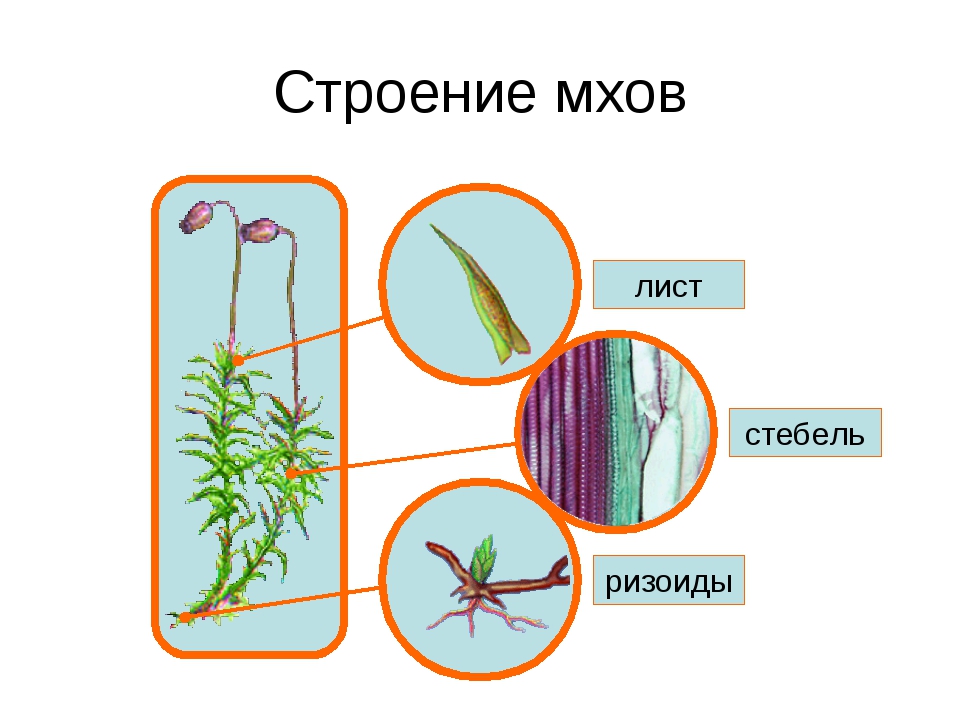         2. Прочитай текст и обведи правильный ответ.В 1492г на трёх небольших кораблях экспедиция Колумба вышла из Испанского города Палоса и через 3 месяца достигла берегов неизвестной суши, которую Колумб принял за Индию, но открытые им земли были вовсе не Индией, а новой частью света, позже названной Америкой.А в 1519г экспедиция из 5 кораблей под началом португальца Фернана Магеллана обогнула юго-восточную оконечность Южной Америки и вышла океан. В 1522г экспедиция обогнула земной шар и вернулась в Испанию. Океан во время плавания был спокойным и поэтому его назвали Тихим.        - Первое кругосветное путешествие совершила экспедиция:        а) Х. Колумба   б) Ф. Магеллана   б) Васко да Гамы 3. Используя карандаш и линейку, начерти план местности и свой   путь на нем.Численное значение масштаба составляет 1:100 000 (1клетка =1км)                      Твоё начальное местоположение обозначено крестом. Ты вышел из дома и шел по сосновому лесу на юг 3 км, потом повернул на юго-запад и шел еще 2 км.  Далее ты сел в лодку и плыл на север, до следующего берега 2,5км. Потом вышел, повернул строго на запад и шел до болота 1,5 км. Здесь вдоль болота ты прошел на северо-запад 3 км и пришел в лагерь к друзьям.4. Прочитай текст и озаглавь его___________________________________          Бактерии важнейшее звено общего круговорота веществ в природе. Бактерии разрушают сложные органические вещества отмерших растений и животных, выделения живых организмов и разные отбросы. Питаясь этими органическими веществами, сапрофитные бактерии превращают их в перегной. Они своеобразные санитары планеты. Азотофиксирующие почвенные бактерии усваивают азот воздуха и выделяют азотные соединения. Которые используют растения. Кишечные бактерии помогают человеку и животным лучше переваривать и усваивать пищу. Благодаря молочнокислым бактериям человек получает такие полезные продукты как: творог, сметану, кефир и другие кисломолочные продукты, а также квашеную капусты и солёные огурцы.Однако бактерии могут портить продукты питания, книги, картины, рыболовные сети. Бактерии  паразиты вызывают инфекционные болезни.      Какова главная мысль текста?_________________________________________________________________________________________________________________________________________________________________________________________        5. Назови одним словом        Меркурий, Венера, Земля, Марс, Юпитер, Сатурн, Уран – это        _______________________. Хламидомонада, хлорелла, спирогира, улотрикс, ламинария – это _______________________ .6. Установи правильную последовательность действий при приготовлении препарата кожицы чешуи лука (запиши буквы в нужном порядке).а) Накрой покровным стеклом кожицу.б) Подготовь предметное стекло, тщательно протерев его салфеткойв) Пинцетом сними кожицу с чешуи лука. Маленький кусочек чешуи положи в каплю воды и расправь кончиком иглы.г) Пипеткой  нанеси на стекло 1 -2 капли раствора йода.Ответ-----------------------------------------------------------7. Правильно – ли заполнена таблица? ____________        8. Вырази своё мнение (отношение) к высказыванию «Бактерии – это  вредные и опасные организмы»        ______________________________________________________________________________________________________________________________________________________________________________________________________________________________________________________________        9.  Прочитай диалог. Что учится делать ученик?Учитель: Найди на карте город, в котором мы живем.Ученик: Я нашел. Это город Санкт-Петербург. Что дальше?Учитель: Посмотри, в каком полушарии относительно экватора он располагается. Какова широта параллели? Определи число градусов.Ученик: Я определил.Учитель: Теперь посмотри, в каком полушарии относительно нулевого меридиана находится наш город. Найди долготу меридиана и так же определи число градусов.Ученик: Готово.Учитель: Молодец. Что мы сегодня учились делать?____________________________________________________________________________________________________________________________________________Отметь точкой и дугой на данном отрезке, какую часть заданий контрольной работы ты выполнил (-ла)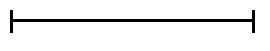                                 A                                     B                                                                                                 Для учителя.					                                                Диагностическая работа по проверке сформированности  метапредметных  умений у учащихся 5 классовЦель проведения: выявить уровень сформированности метапредметных умений учащихся пятых классов для понимания общих тенденций обучения ученика, класса, школы и  уточнения плана коррекции для формирования универсальных учебных действий в 5  классе. Инструкция к проведению.Ученики самостоятельно подписывают работу (фамилия, имя полностью, класс, школа). Работу учащиеся выполняют в течение одного часа. Ученики самостоятельно читают содержание работы, определяют план её выполнения, выполняют в соответствии с планом.  	Диагностическая работа составлена на разном предметном материале по биологии и географии. Рассматривается формирование регулятивных, познавательных, коммуникативных универсальных учебных действий на уровне представлений. Все задания рассчитаны на ориентацию в способе действий. Мониторинг формирования личностных универсальных учебных действий в 5 классе не проводится.Задание 1.  Извлечение (включая поиск и отбор) и понимание информации БиологияРассмотри рисунок и ответь на вопрос- Из каких органов состоит тело мха Кукушкин лён?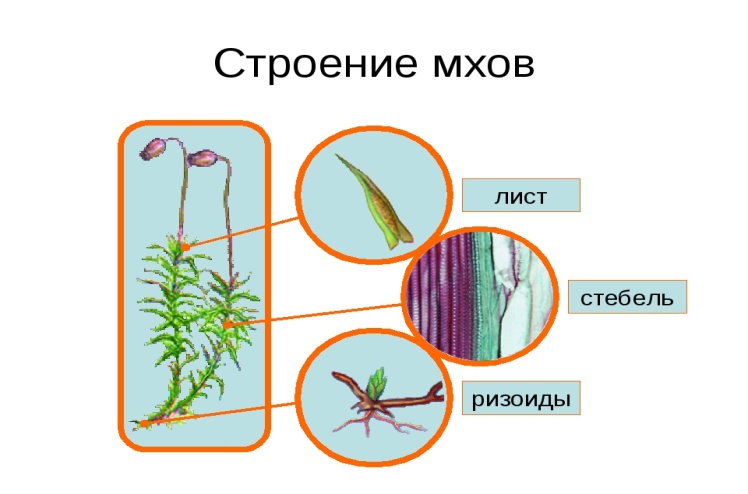 Верный ответ: Тело кукушкина льна состоит из стеблей и листьев Выполнено верно  – 2 баллаЕсли назван один из органов или оба органа и ещё ризоиды - 1 баллОтвета нет – 0 балловЗадание 2 .  Извлечение и понимание информации данной в неявном виде, дифференциация явной и неявной информации. Из предложенных вариантов выбрать ответ на вопрос по текстуГеография Прочитай текст и обведи правильный ответ.        В 1492г на трёх небольших кораблях экспедиция Колумба вышла из Испанского города Палоса и через 3 месяца достигла берегов неизвестной суши, которую Колумб принял за Индию, но открытые им земли были вовсе не Индией, а новой частью света, позже названной Америкой.       А в 1519г экспедиция из 5 кораблей под началом португальца Фернана Магеллана обогнула юго-восточную оконечность Южной Америки и вышла в океан. В 1522г экспедиция обогнула земной шар и вернулась в Испанию. Океан во время плавания был спокойным и поэтому его назвали Тихим.- Первое кругосветное путешествие совершила экспедиция:А) Х. Колумба   Б) Ф. Магеллана   В) Васко да ГамыВерный ответ: БКритерии оценивания:Выполнено верно –2 баллаУчащийся выбрал ответ Б и А/В –1баллВыполнено неверно –0 балловЗадание 3. Кодирование и перекодирование информации любых видов. Предмет мониторинга: умение перевести данные из текста в схему или таблицу ГеографияИспользуя карандаш и линейку, начерти план местности и свой путь на нем. (Численное значение масштаба составляет 1:100 000 (1см=1км))                   Твоё начальное местоположение обозначено крестом. Ты вышел из дома и шел по сосновому лесу на юг 3 км, потом повернул на юго-запад и шел еще 2 км.  Далее ты сел в лодку и плыл на север, до следующего берега 2,5км. Потом вышел из лодки и повернул строго на запад и шел до болота 1,5 км. Здесь вдоль болота ты прошел на северо-запад 3 км и пришел в лагерь к друзьям.                          С                                                         Критерии оценивания:Выполнено верно –2 баллаЕсть единичные ошибки в определении сторон горизонта –1 баллВыполнено неверно –0 балловЗадание 4. Анализ текстов. Предмет мониторинга: умение определять тему текста (озаглавить), и выделять основную мысль БиологияПрочитай текст и озаглавь его___________________________________         Бактерии важнейшее звено общего круговорота веществ в природе. Бактерии разрушают сложные органические вещества отмерших растений и животных, выделения живых организмов и разные отбросы. Питаясь этими органическими веществами, сапрофитные бактерии превращают их в перегной. Они своеобразные санитары планеты. Азотофиксирующие почвенные бактерии усваивают азот воздуха и выделяют азотные соединения, которые используют растения. Кишечные бактерии помогают человеку и животным лучше переваривать и усваивать пищу. Благодаря молочнокислым бактериям человек получает такие полезные продукты как: творог, сметану, кефир и другие кисломолочные продукты, а также квашеную капусты и солёные огурцы.          Однако бактерии могут портить продукты питания, книги, картины, рыболовные сети. Бактерии  паразиты вызывают инфекционные болезни.Выдели главную мысль текста____________________________________Верный ответ: Если дано заглавие « Роль бактерий в природе и жизни человека. Главная мысль текста: бактерии приносят как пользу, так и вред или ответ дан иными словами с сохранением данного смысла.Критерии оценивания:Выполнено верно – 2 балла,Если дано только верное название, или только выделена главная мысль– 1 баллОтвета нет - 0 балловЗадание 5. Логическая переработка полученной информации. Предмет мониторинга: умение обобщать География.Назови одним словом.Меркурий, Венера, Земля, Марс, Юпитер, Сатурн, Уран – это _________________________Верный ответ: планетыКритерии оценивания:Выполнено верно –2 баллаВыполнено неверно –0 балловБиологияНазови одним словом.Хламидомонада, хлорелла, спирогира, улотрикс, ламинария – это  ______________________Верный ответ: водоросли Критерии оценивания:Выполнено верно –2 балла, Если дан ответ - растения, то 1 баллЕсли ответа нет – 0 балловЗадание 6. Составление алгоритмов действий.  Предмет мониторинга: умение самостоятельно определять последовательность указанных действий для решения какой–то учебной задачи БиологияУстанови правильную последовательность действий при приготовлении препарата кожицы чешуи лука (запиши буквы в нужном порядке).а) накрой покровным стеклом кожицуб) подготовь предметное стекло, тщательно протерев его салфеткойв) пинцетом сними кожицу с чешуи лука маленький кусочек чешуи положи в каплю йода и расправь кончиком иглы.г) пипеткой нанеси на стекло 1 -2 капли раствора йода.Ответ-----------------------------------------------------------Верный ответ: б, г, в, аКритерии оценивания:Выполнено верно –2 балла,Если правильно 3 или 2 буквы – 1 баллЕсли весь порядок не правильный, или правильно только одна буква-0 балловЗадание 7. Оценка имеющейся информации. Предмет мониторинга: умение оценивать достоверность (правильность) информации        Биология         Правильно  ли заполнена таблица? ____________Верный ответ: верноКритерии оценивания: Ответ правильный – 2 балла Ответ « неверно» или ответа нет -0 балловЗадание 8. Высказывание собственной аргументированной точки зрения. Предмет мониторинга: умение формулировать своё мнение, отношение к проблемеБиологияВырази своё мнение (отношение) к высказыванию «Бактерии – это  вредные и опасные организмы»Верный ответ: не согласен, т.к. бактерии могут приносить как пользу, так и вред или ответ дан иными словами с сохранением данного смыслаКритерии оценивания: Ответ правильный – 2 баллаЕсли ответ без пояснения «не согласен» - 1 баллЕсли ответ « согласен» - 0 балловЗадание 9. Решение коммуникативных задач. Предмет мониторинга: понимание речевого высказывания, т.е. понимание цели собеседника или понимание учебного задания с опорой на услышанный диалогГеографияПрочитай диалог. Что учиться делать ученик?Учитель: Найди на карте город, в котором мы живем.Ученик: Я нашел. Это город Санкт-Петербург. Что дальше?Учитель: Посмотри, в каком полушарии относительно экватора он располагается. Какова широта параллели? Определи число градусов.Ученик: Я определил.Учитель: Теперь посмотри, в каком полушарии относительно нулевого меридиана находится наш город. Найди долготу меридиана и так же определи число градусов.Ученик: Готово.Учитель: Молодец. Что мы сегодня тренировались делать?Верный ответ: определять географические координаты объектовКритерии оценивания:Выполнено верно –2 баллаОтвет неполный (определять широту/долготу/координаты)Выполнено неверно –0 балловЗадание 10. Самооценка. Предмет мониторинга: умение адекватно оценить себя, отмечать на отрезках части Отметь на данном отрезке точкой и дугой ту часть контрольной работы, которую ты выполнил                               А                                             ВКритерии оценивания:Самооценка  ученика совпадает с объективной оценкой учителя – 2баллаСамооценка  ученика частично совпадает с объективной оценкой учителя -  1баллСамооценка  не осуществлена – 0 балловИспользуемые ресурсы:Баринова И.И. География. Начальный курс. 5 класс: учебник для общеобразовательных учреждений/ И.И. Баринов, А.А. Плешаков, Н.И. Сонин. – 3 издание, стереот. - М: Дрофа, 2014. – 140 с. ил. карт.Пасечник В.В. Биология. Бактерии, грибы, растения. 5 кл.: учебник для общеобразовательных учреждений/ В.В. Пасечник. – М.: Дрофа, 2012. – 141с. УУДВиды метапредметных уменийВиды метапредметных уменийВиды метапредметных уменийВиды метапредметных уменийВиды метапредметных уменийВиды метапредметных уменийУУД5 класс6 класс7 класс8 класс9 класс10 классИзвлечение (поиск и отбор) и понимание информации: ответ на конкретный вопрос.Извлечение информации из:Извлечение информации из:Извлечение информации из:Извлечение информации из:Извлечение информации из:Извлечение информации из:Извлечение (поиск и отбор) и понимание информации: ответ на конкретный вопрос.рисункадиаграммытаблицыграфикасхемытекстаСХССССС№утверждениеверно1Кожица и пробка – это покровная ткань+2Передвижение воды органических веществ в растении происходит по сосудам_3Камбий обеспечивает рост стебля в толщину+4Механическая ткань образована лубяными и древесными волокнами+5Ситовидные трубки обеспечивают гибкость и прочность растения+5Х4312№утверждениеверно1Кожица и пробка – это покровная ткань+2Передвижение воды органических веществ в растении происходит по сосудам_3Камбий обеспечивает рост стебля в толщину+4Механическая ткань образована лубяными и древесными волокнами+